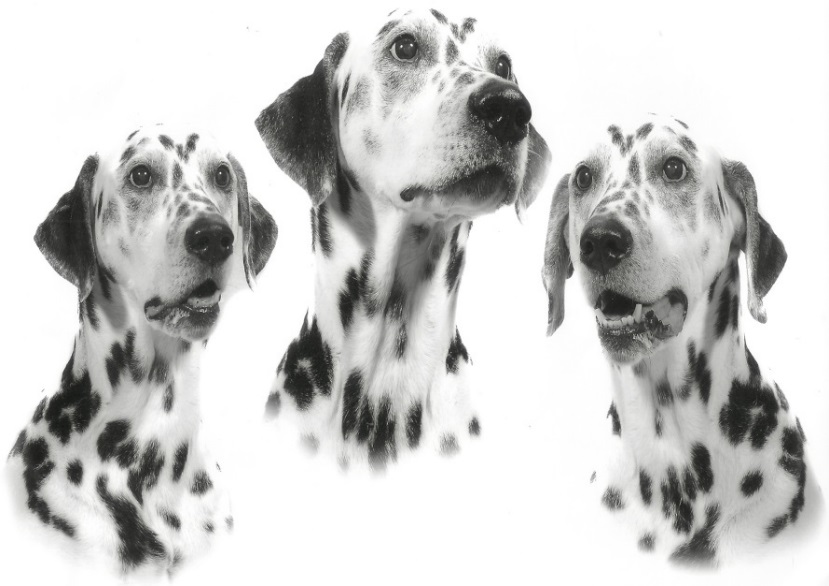 WANTEDUsed postage stamps: GB and Foreign, Post Office Package Labels (Gold/White), empty postage stamp books and old postcardsBritish Dalmatian Welfare is a UK Charity dedicated to the welfare and rehoming of the Dalmatian breed. Run by volunteers it offers advice and support to owners and finds new families for dogs that can no longer stay in their homes.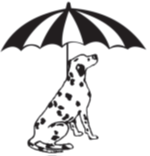 British Dalmatian Welfare                                                 www.dalmatianwelfare.co.uk                                Registered Charity No 108651Please give to:Or post to: K Rose, 20 Applefield Road, Drimpton, Beaminster, Dorset, DT8 3RYThank you